Thank you for your interest in the post of Administrator.In this pack you will find enclosed the following information:Details about Oldham Coliseum Job Description and Person SpecificationPlease send the completed application form by email to: recruitment@coliseum.org.ukOr by post to: Recruitment                        Oldham Coliseum Theatre                       Fairbottom Street		Oldham, OL1 3SWThe closing date is: 10am, Monday 7 June 2021Interviews will be held: w/c 14 June 2021Please note: We don’t accept CVs. Only applications made on the Coliseum application form will be considered for this role.Oldham Coliseum Theatre is an equal opportunities employer, dedicated to providing an inclusive and accessible experience for everyone who engages with the theatre. We are Disability Confident Committed. We encourage applications from people of all backgrounds in order to reflect the diversity of our work and communities. All appointments will be made on merit.If you would like to discuss any of this information, request a printed version, large print or dyslexia friendly application pack, please don’t hesitate to get in touch by emailing recruitment@coliseum.org.uk.    Best wishes Susan WildmanChief Executive 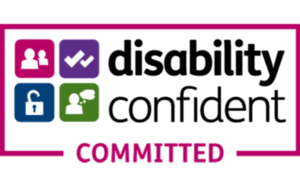 ContextOldham Coliseum Theatre is the cultural focus of our community, providing a diverse and exciting programme for everyone through the main theatre, studio and the integral learning and engagement programme.  The theatre is one of Arts Council England’s National Portfolio Organisations. ProductionsOur goal is to produce high-class theatre that is made in Oldham for and with the people of Oldham, ensuring that the Coliseum is a focus for the cultural life of the town and that the organisation is embedded in its community. We produce a rich mix of dramas, comedies, musicals, adaptations and modern classics, as well as a hugely popular traditional pantomime. We have a commitment to developing new plays and supporting emerging and established playwrights. The Company has developed its contribution to the national touring circuit as well as making theatre from around the country available to the North West. The programme features a range of visiting work both on the main stage and in the studio, providing our audiences with everything from new work in its early stages to nationally-renowned productions.In addition to the main auditorium, the Coliseum has a small studio theatre. The studio programme features a variety of new writing, visiting companies, rehearsed readings and small scale youth theatre productions and is rapidly becoming a recognised destination for emerging artists. Learning and EngagementThe Coliseum’s programme of Learning and Engagement activity reaches across Oldham and beyond. Young and older people alike are encouraged to embark on artistic journeys, developing and sharing creative skills.Participatory work at the Coliseum is central to the strategy of the company. All members of staff contribute to its delivery and it is an essential tool to promote involvement in the arts within an area of traditionally low engagement. It contributesto the position and reputation of the Coliseum and is a valuable tool for promoting audience development.AdministratorReporting to:	Chief Executive Place of work:	Oldham Coliseum Theatre Pension:	You will be auto-enrolled into a workplace pension scheme operated by NOW Pensions at the statutory level (these contributions are postponed during the probationary period but there is an option for you to “opt in” at this stage if you chose to do so).  Alternatively on completion of your probationary period you will be entitled to become a member of the contributory group stakeholder pension scheme.  Full details regarding both schemes are available from the Finance Manager.Notice period:	The post will have a three-month probationary period. After the probationary period the post is subject to one month’s notice on either side.Holidays:	20 days per year rising to 22 after three years’ service and 25 after five years’ service. Public holidays will be in addition to the aboveBenefits:	Pension, discounted healthcare, travel loans, complimentary tickets, staff discounts and more.Hours of work:	39 hours per week, worked flexibly to meet office and individual needsSalary: 	£20,000 - £22,000 per annumJOB DESCRIPTION: ADMINISTRATORCore purposeTo support the Executive and the Senior Management Team, enabling them to deliver their objectives.To be responsible for developing and managing the administration systems to support the effective and efficient operation of the theatre.  To monitor all operational policies and procedures, making suggestions for improvement as appropriate, and ensure they are embedded in the theatre's working practices.To support consistent and reliable communications internally and externally.General Administration To provide administrative support for the Chief Executive and Artistic Director To provide administrative support for internal, external and Board meetings and committees, including Environmental Committee and Operations meetings, Finance, Personnel and Audience Development & Marketing CommitteesTo support the process of submitting annual returns to funders and other bodies, including ensuring that details held at Companies House are up to date To support Coliseum events such as Civic Night, Press & Guest nightsTo provide admin support for the Senior Management Team and Development ManagerTo provide admin support to the Learning and Engagement Team, including maintaining participant data and records according to GDPR standards.To be responsible for the continuous development of the administration systems of the theatreTo be responsible for liaison with the company’s IT support providerTo support the organisation’s use of IT and telephone systems and to be the point of contact for all queriesTo make use of a range of systems and software, including the Box Office system, in fulfilling the duties of the postTo maintain accurate records relating to staff and their employmentTo ensure that records including staff driving licences, insurance and van agreements are kept up to date To maintain accurate records in compliance with GDPR requirementsTo support systems to manage staff developmentTo support and co-ordinate the recruitment process for new staff and trusteesTo co-ordinate requests for training, ensuring that request and feedback forms are completed and processed To co-ordinate DBS checks for relevant staff members and freelancersTo be the point of contact for insurance and other queries  To be responsible for managing an efficient and welcoming telephone receptionTo undertake any administrative tasks as may be reasonably required by the Chief Executive and Artistic DirectorPERSON SPECIFICATION: ADMINISTRATOREssential:Experience of developing and managing effective administration systemsExceptional organisational skillsExperience of working in an environment where reliability & efficiency are crucial;Excellent communication skillsAn understanding of the potential of IT in improving the efficiency and quality of administration systemsExperience of negotiating with contractors and suppliersA demonstrable ability to communicate effectively in writing and in personExceptional customer service skillsA desire to learn new skills and acquire knowledgeA demonstrable ability to be mature and diplomatic in staff relationsExperience of managing a budgetA commitment to equality, diversity and accessibilityA good working knowledge of MS Office software, especially Word and ExcelNOTE: this role may require a DBS checkDesirable:Experience of personnel systems and proceduresExperience of working in an arts organisation, especially a theatreExperience of liaising with freelance staff and agents in the theatre industryExperience of managing IT systemsAn interest in the arts, ideally theatre, and an enthusiasm for working in a socially engaged and culturally diverse environment